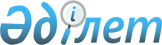 Ойыл ауылдық округі Ойыл ауылының атаусыз көшесіне атау беру туралыАқтөбе облысы Ойыл ауданы Ойыл ауылдық округі әкімінің 2023 жылғы 20 маусымдағы № 69 шешімі. Ақтөбе облысының Әділет департаментінде 2023 жылғы 22 маусымда № 8370 болып тіркелді
      Қазақстан Республикасының "Қазақстан Республикасындағы жергілікті мемлекеттік басқару және өзін-өзі басқару туралы" Заңының 35, 37 -баптарына, Қазақстан Республикасының "Қазақстан Республикасының әкімшілік-аумақтық құрылысы туралы" Заңының 14 – бабының 4) тармақшасына сәйкес, Ойыл ауылы халқының пікірін ескере отырып және Ақтөбе облысы әкімдігі жанындағы облыстық ономастика комиссиясының 2022 жылғы 7 желтоқсандағы қорытындысы негізінде, ШЕШТІМ:
      1. Ойыл ауылдық округі Ойыл ауылының атаусыз көшесіне Рәбиға Сыздық атауы берілсін.
      2. Осы шешімнің орындалуын бақылауды өзіме қалдырамын.
      3. Осы шешім оның алғашқы ресми жарияланған күнінен кейін күнтізбелік он күн өткен соң қолданысқа енгізіледі.
					© 2012. Қазақстан Республикасы Әділет министрлігінің «Қазақстан Республикасының Заңнама және құқықтық ақпарат институты» ШЖҚ РМК
				
      Ойыл ауылдық округінің әкімі 

А. Амангосов
